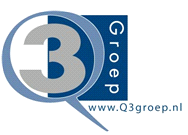 Schoolondersteuningsprofiel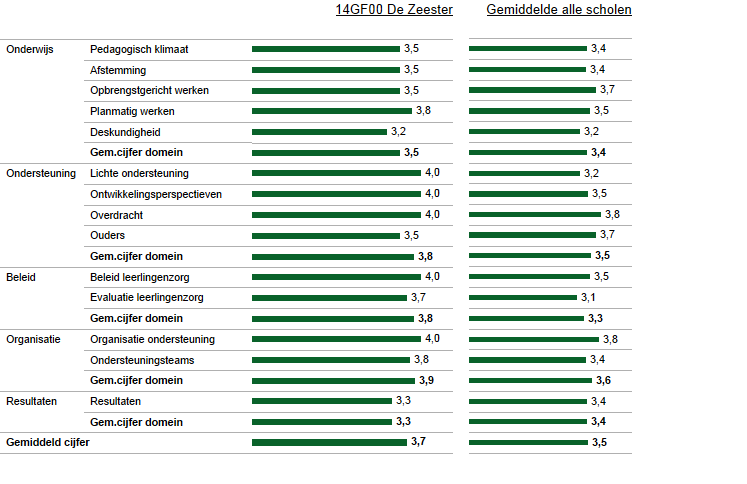 In deze figuur zie je in de linkerkolom de gemiddelde score van de school per categorie. In de rechterkolom kun je de eigen score vergelijken met het gemiddelde van alle scholen. De gemiddelden zijn omgezet in een cijfer op een vierpuntsschaal. Basisondersteuning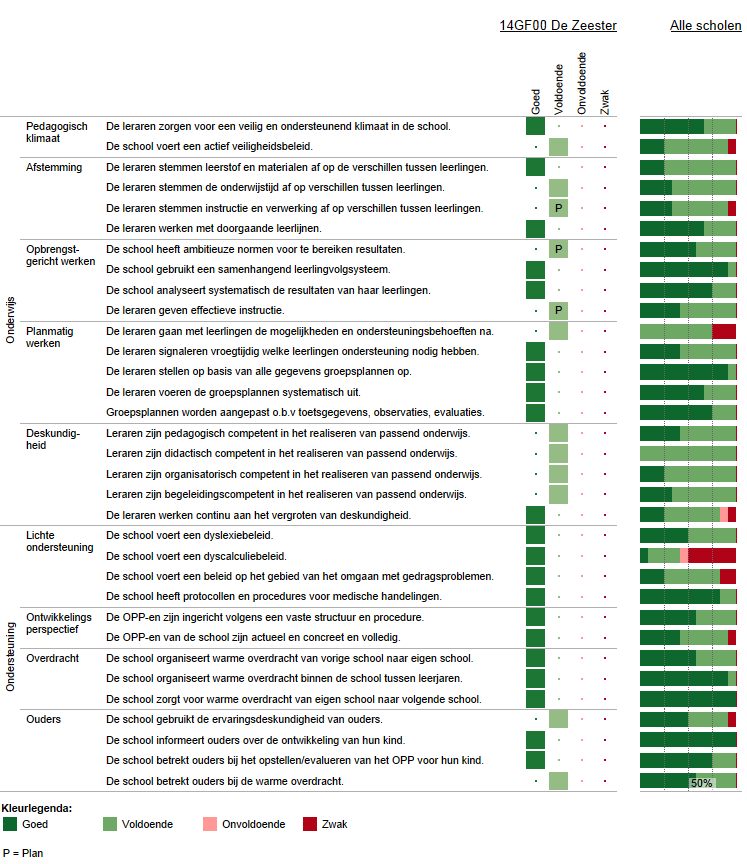 Deze figuur geeft de beoordelingen weer van de school op de indicatoren. In de rechterkolom staat het percentage scholen met een bepaalde beoordeling. Vervolg basisondersteuning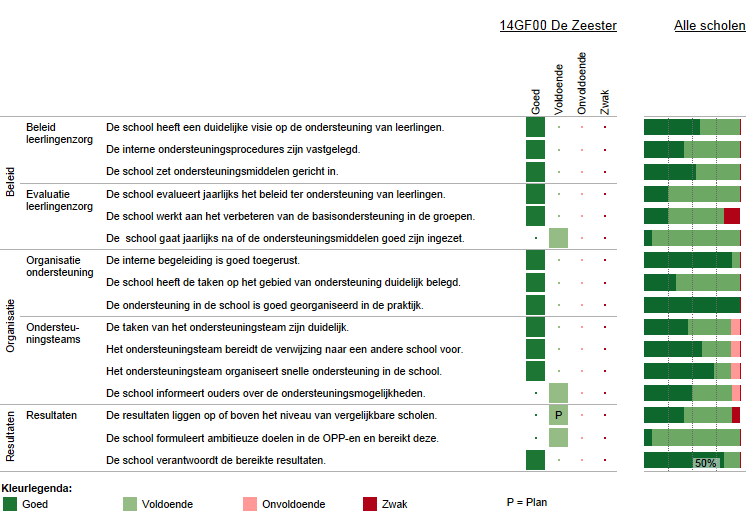 Deze figuur geeft de beoordelingen weer van de school op de indicatoren. In de rechterkolom staat het percentage scholen met een bepaalde beoordeling. Deskundigheid voor ondersteuning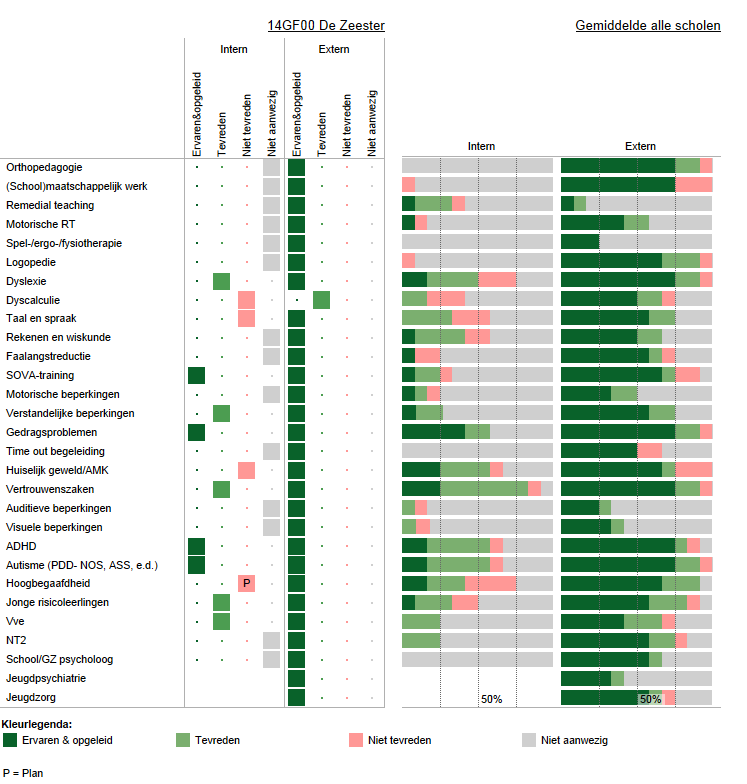 In deze figuur staan de beoordelingen van de school aangegeven. In de twee kolommen rechts staat het percentage scholen dat over deskundigheid beschikt en de beoordeling van de kwaliteit ervan.OndersteuningsvoorzieningenDeze figuur laat zien welke voorzieningen er binnen de school aanwezig zijn. Ook laat het overzicht zien hoe de scholen op de kwaliteit van de voorziening scoren.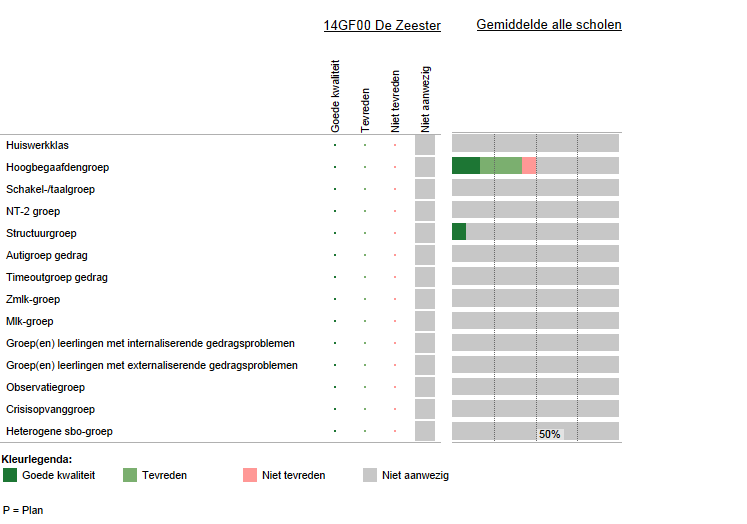 Voorzieningen in de fysieke omgeving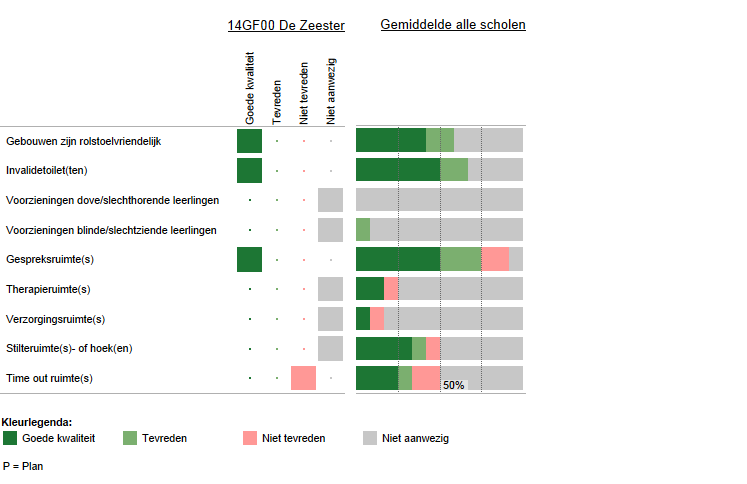 Deze figuur laat zien welke voorzieningen zijn aangebracht in en aan het gebouw. Ook laat het overzicht zien hoe de scholen op de kwaliteit van de voorziening scoren.Samenwerkende ketenpartners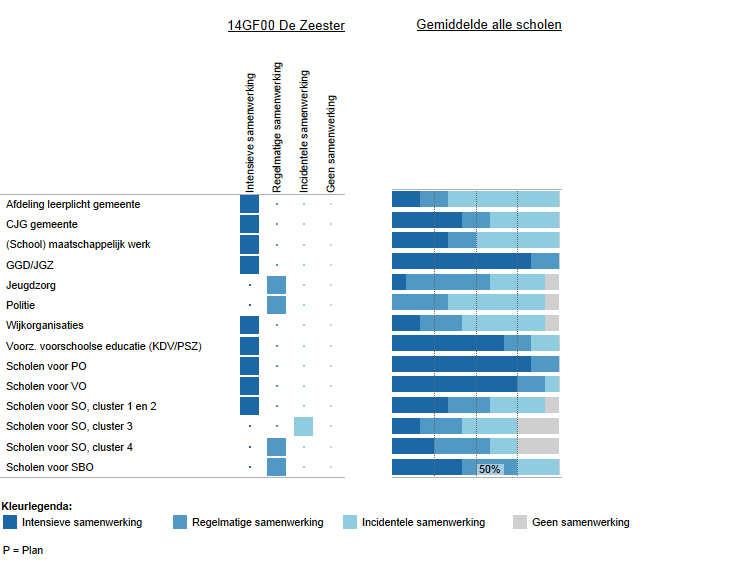 Deze figuur laat zien met welke partners wij samenwerken. Ook laat het overzicht zien hoe intensief de samenwerking is.Bijlage Kengetallen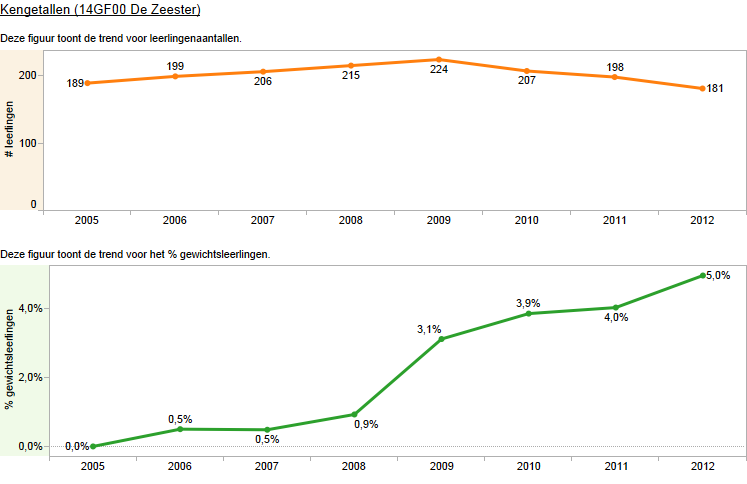 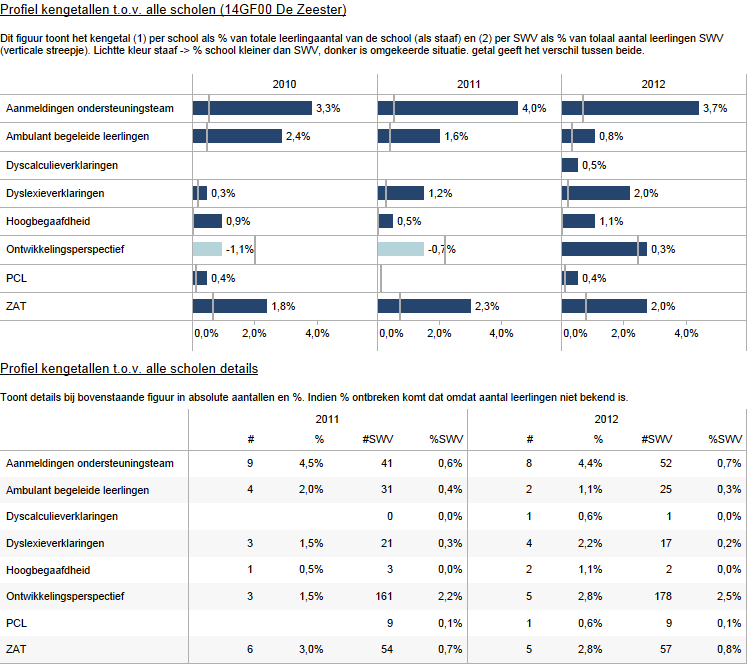 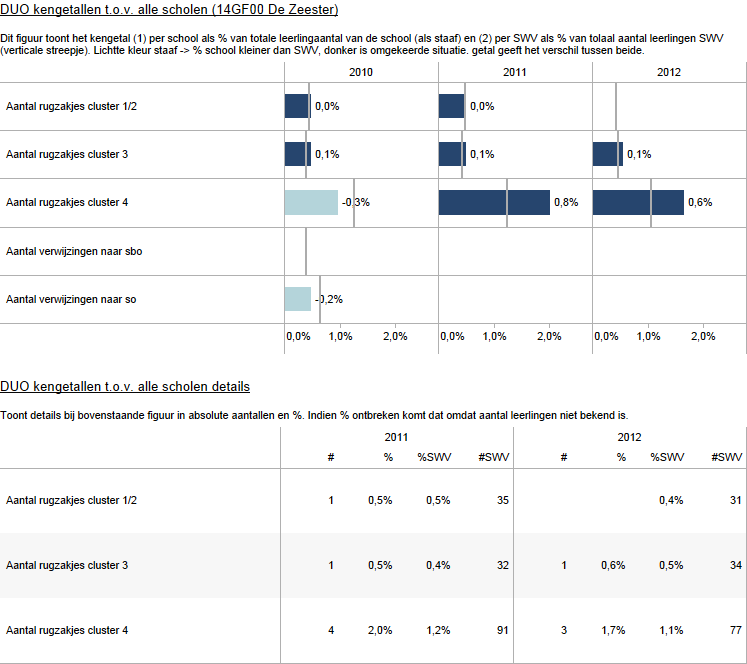 Bijlage Scores kwaliteit basisondersteuning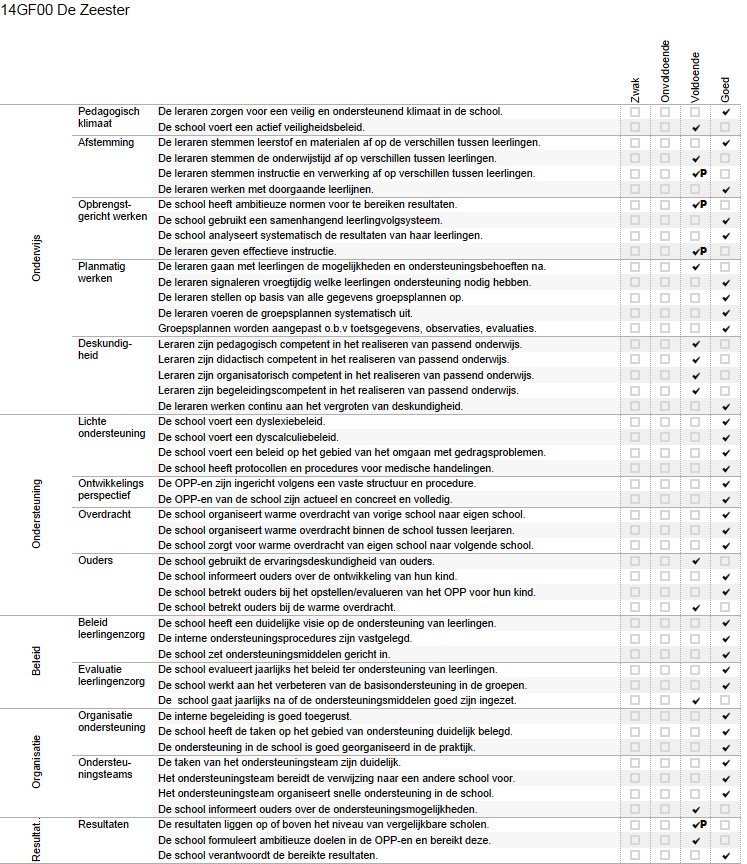 Bijlage Scores deskundigheid voor ondersteuning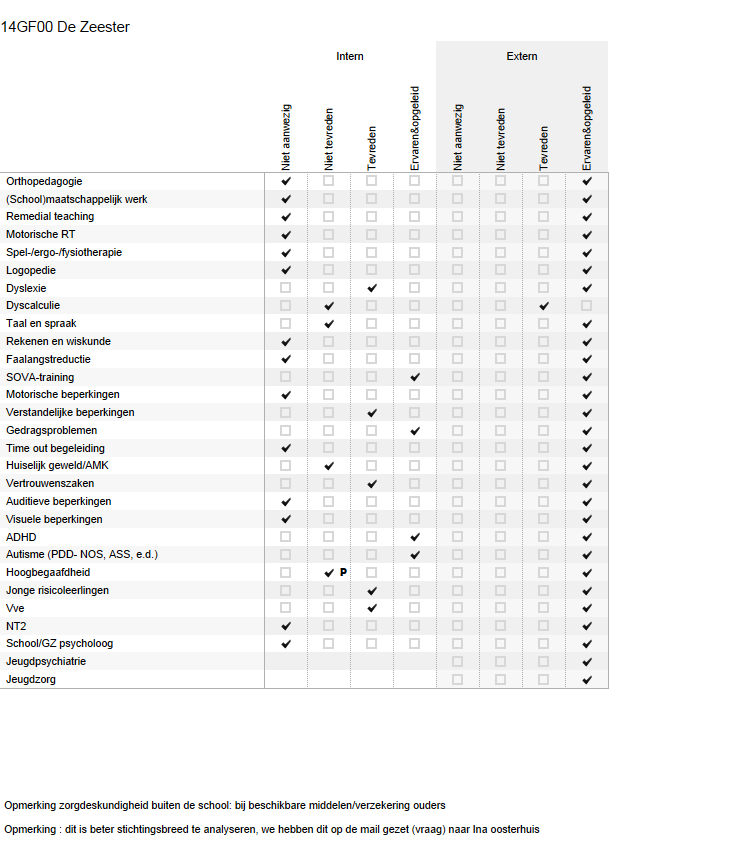 Bijlage Scores ondersteuningsvoorzieningen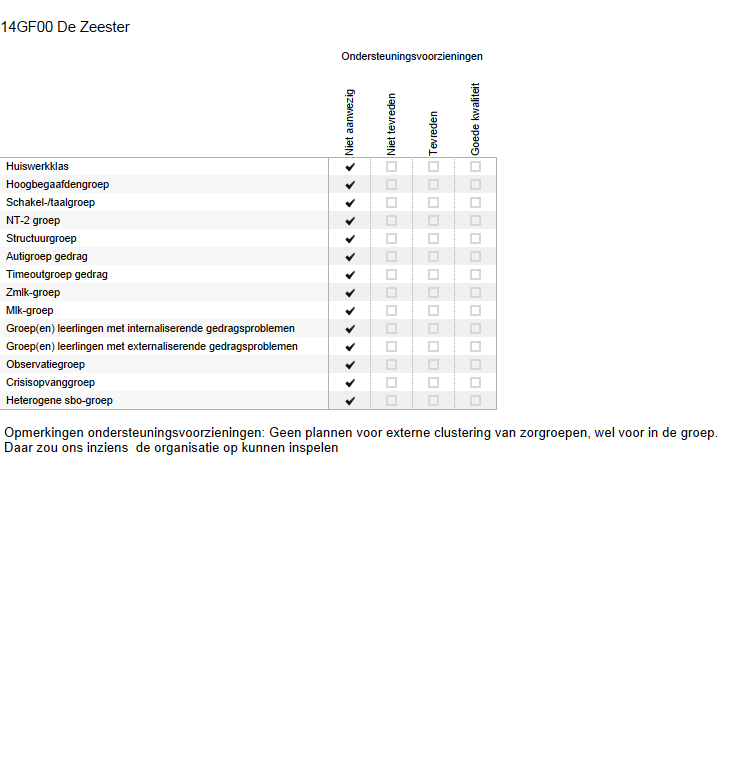 Bijlage Scores Voorzieningen in de fysieke omgeving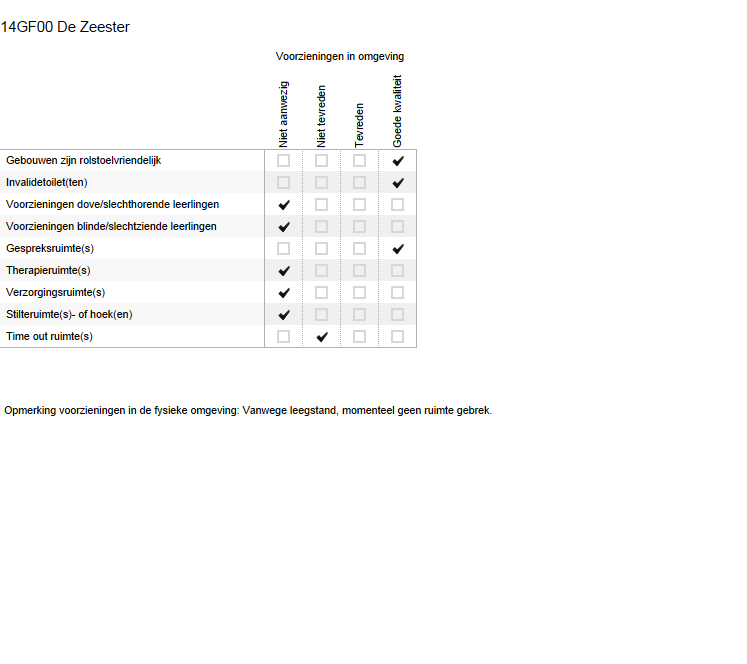 Bijlage Scores Samenwerkende ketenpartners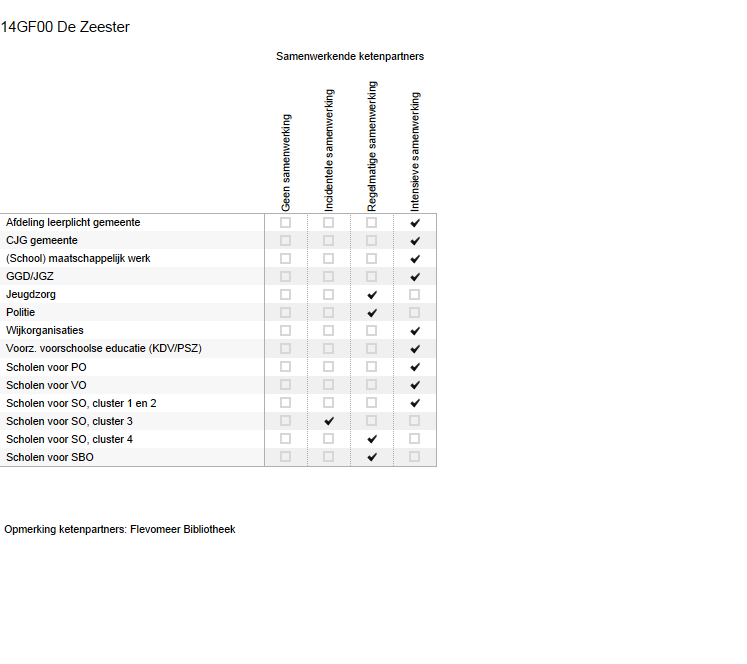 DEEL II	ANALYSE EN BELEID1. Basisondersteuning 2. Ondersteuningsdeskundigheid (intern en extern)3. Ondersteuningsvoorzieningen4. Voorzieningen in de fysieke omgeving5. Samenwerkende ketenpartnersEventuele opmerkingenSamenvatting van de hoofdlijnenDEEL III	VASTSTELLING EN ONDERTEKENINGDit schoolondersteuningsprofiel is van advies voorzien door de MR:DatumPlaatsHandtekening MREn vastgesteld door het bestuur:DatumPlaatsHandtekening bestuurBeeldvormingWat zien wij?Als wij onze basisondersteuning onder de loep nemen zien we dat we op de meeste gebieden voldoende tot goede ondersteuning kunnen bieden. Dat mag ook verwacht worden van de basisschool. Dat neemt niet weg dat er verbeteringen nodig en wenselijk zijn. OordeelsvormingWat vinden wij?Uitgaande van de wet op Passend Onderwijs is de verwachting dat we als school te maken krijgen met steeds grotere verschillen (o.a. in onderwijsbehoeften)  tussen de leerlingen. We hebben we op een aantal gebieden van de kwaliteitsondersteuning actieplannen gezet.De keuze voor deze gebieden van basisondersteuning zijn mede ingegeven door het inspectierapport van 2013, de interne audit van 2013 en de  onderwijskundige opbrengsten over 2011 tot 2014. Ook de uitgevoerde klassenbezoeken van 2013/2014 en leerwinst uit de gesprekkencyclus OGW hebben speerpunten voor verder ontwikkeling t.a.v. de basisondersteuning opgeleverd.  Deze speerpunten worden hieronder beschreven.BesluitvormingWat gaan wij doen?De volgende gebieden (op blz. 8 en 9 aangegeven met de P van Plan) zullen wij de komende jaren verder ontwikkelen: afstemming- afstemmen instructie en verwerking op verschillen van de leerlingen;- het stellen van ambitieuze normen voor te bereiken resultaten;Opbrengst gericht werken- het geven van effectieve instructie;Daarbij als het gaat om het domein resultaten:De resultaten liggen op of boven het niveau van vergelijkbare scholen. N.a.v. de audit / inspectierapport en de Eindopbrengsten zijn er twee plannen van aanpak beschreven gericht op o.a. de bovenstaande speerpunten. Deze plannen van aanpak zijn bekend bij het College van Bestuur. Voor 2014/2015 is teamscholing geregeld als het gaat om de vaardigheid in analyseren en vervolgens beredeneerd handelen t.a.v. de onderwijskundige opbrengsten. Daarbij komt o.a. het stellen van ambitieuze doelen, analyseren van opbrengsten, het maken van verbeterplannen en het kunnen geven van effectieve instructie aan de orde .   BeeldvormingWat zien wij?We zien dat er binnen de school voldoende tot goede kennis aanwezig is m.b.t.:SOVA-training;Gedragsproblemen;ADHD;Autisme.We zijn tevreden over de aanwezige kennis m.b.t. DyslexieNiet tevreden zijn we over de kennis op het gebied van:DyscalculieSpraak (taal wel, vanwege een leerkracht met een master taalspecialist)Huiselijk geweld / AMK.OordeelsvormingWat vinden wij?Als het gaat om :Dyscalculie;Spraak ;Huiselijk geweld / AMK.heeft de school hier mee te maken heeft (gehad) en ervaringen opgedaan.We zouden we hier wel meer van kunnen en willen weten. Dat neemt niet weg dat we prima in staat zijn om deskundigheid in te roepen.Als het gaat om hoogbegaafdheid zijn we niet tevreden en willen we een plan van aanpak, vooraf gegaan door een O-meting.Uiteraard besteedt de school aandacht aan meer- en hoofbegaafden binnen en buiten de klas, maar we vinden dat hier nog winst te behalen is. BesluitvormingWat gaan wij doen?Interne 0-meting m.b.v. checklist op het gebied van hoog en meerbegaafdheid door IB-er, team en directeurEr wordt hulp ingeroepen van de bovenschoolse coördinator meer -en hoogbegaafdheid .We schrijven een plan van aanpak m.b.t. de te ontwikkelen doelen en aan te schaffen materialen / leeromgeving.We stellen een coördinator meer- en hoogbegaafdheid op De ZeesterEr komt een leerling panel m.b.t. ervaringen t.a.v. motivatie/uitdaging/planning/feeback rondom extra verdiepend werk voor meer – en hoofbegaafdenBeeldvormingWat zien wij?We zien dat wij – net als als vrijwel alle andere scholen van de SCPO – simpelweg geen ondersteuningsvoorzieningen hebben. OordeelsvormingWat vinden wij?We vinden dit alles voor nu niet een zorgwekkend gegeven.De reden in het niet hebben van deze voorzieningen ligt in het feit dat:er (tot nu toe) geen noodzaak voor is;en of:er geen financiële middelen voor zijn;de zorg door externe deskundigen binnen of buiten de school te realiseren is. BesluitvormingWat gaan wij doen?Voor nu lijkt het ons verstandig als SCPO en samenwerkingsverband vast te stellen wat wenselijk, financieel haalbaar en realiseerbaar is en waar de krachten gebundeld kunnen worden als het gaat om de ondersteuningsvoorzieningen zoals genoemd op pagina 11. BeeldvormingWat zien wij?De Zeester is rolstoelvriendelijk en heeft een invaliden toilet.We zien dat er op zich voldoende ruimten zijn op de Zeester die dienst kunnen doen als tijdelijke “opvang” ruimte voor verzorging/stilte/of time-out.Echter deze zijn niet als zodanig benoemd, ingericht of in gebruik.Daarom heeft De Zeester ze niet als zodanig benoemd.Een specifieke Time-out ruimte zou wenselijk zijn.  De Zeester kent geen aparte voorzieningen voor dove/slechthorende leerlingen
De Zeester kent geen aparte voorzieningen voor blinde /slechtziende leerlingenOordeelsvormingWat vinden wij?Het niet hebben van bovenstaande voorzieningen is voor nu geen zorgwekkend gegeven. Mocht De Zeester in de toekomst een aanmelding krijgen van een leerling die specifieke zorg behoeft, dan zal besproken worden wat de Zeester kan bieden en welke voorzieningen hiervoor nog gerealiseerd moeten worden. BesluitvormingWat gaan wij doen?Binnen het team zal besproken worden of en waar we een specifieke Time-out ruimte willen realiseren / inzetten.  BeeldvormingWat zien wij?We zien dat we met veel ketenpartners een intensieve samenwerking hebben. OordeelsvormingWat vinden wij?We zijn hier tevreden overBesluitvormingWat gaan wij doen?Geen actiepuntenWe zijn van mening dat er binnen de school, de SCPO, het samenwerkingsverband en de partners binnen de keten veel expertise is. Het is praktisch en financieel niet mogelijk om alle voorzieningen te realiseren. De Zeester zal binnen de Wet op Passend Onderwijs bij de begeleiding van de (zorg)leerlingen voortdurend moeten nagaan welke zorg/ondersteuning nodig is en waar deze intern of extern binnen welke (financiële) kaders te halen valt.Het maken van goede afspraken, heldere en snelle communicatie is hierbij een vereiste.  De Zeester is n.a.v. deze evaluatie m.b.t. de zorg die zij kan bieden niet ongerust en klaar voor de toekomst.Dat betekent dat wij: in kaart hebben aan welke voorzieningen en basiskwaliteiten wij willen en gaan werken;er op vertrouwen bij handelingsverlegenheid de juiste hulpvraag te kunnen doen uitgaan;de benodigde zorg na overleg met de samenwerkingspartners extern dan wel intern te kunnen organiserenvertrouwen op het samenwerkingsverband waar De Zeester deel van uit maakt. 